ANEXĂ la convenţia-cadruPORTOFOLIU DE PRACTICĂla Convenţia-cadru privind efectuarea stagiului de practică în cadrul programelor de studii universitare de licenţăDurata totală a pregătirii practice: 3 săptămâni (an II) /270 de ore(an III).Calendarul pregătirii: perioada maximă 27 iunie – 26 august 2022.Perioada stagiului, timpul de lucru şi orarul (de precizat zilele de pregătire practică în cazul timpului de lucru parţial): 6 – 8 ore/zi, în funcție de programul partenerului de practică. Adresa unde se va derula stagiul de pregătire practică:______________________________________________Deplasarea în afara locului unde este repartizat practicantul vizează următoarele locaţii:	      ______________________________________________	6) Condiţii de primire a studentului în stagiul de practică: Primirea studentului în stagiul de practică se va realiza pe baza selecţiei efectuate de către organizatorul de practică împreună (atunci când este cazul) cu partenerul de practică.	7) Modalităţi prin care se asigură complementaritatea între pregătirea dobândită de studentul în instituţia de învăţământ superior şi în cadrul stagiului de practică:	Activităţile planificate în cadrul stagiului de practică sunt corelate cu cunoştinţele teoretice dobândite de către studenţi în primii doi/trei ani ai ciclului de licenţă. 	Competenţele dobândite în cadrul stagiului de practică sunt în conformitate cu competenţele generale şi specifice corespunzătoare domeniului de studii parcurs de către studentul practicant.8) Numele şi prenumele cadrului didactic care asigură supravegherea pedagogică a practicantului pe perioada stagiului de practică:	   ________________________________________________	9) Drepturi şi responsabilităţi ale cadrului didactic din unitatea de învăţământ – organizator al practicii, pe perioada stagiului de practică:Asigură, împreună cu tutorele desemnat de partenerul de practică, planificarea, organizarea şi supravegherea desfăşurării activităţii de practică. Ȋn acest sens, cadrul didactic primește periodic, de la tutorele desemnat de partenerul de practică, informaţii privind activitatea studentului.Aduce la cunoştinţă studenţilor participanţi condiţiile şi cerinţele stagiului de practică, aşa cum sunt ele specificate de partenerul de practică.Asigură că derularea stagiului de practică este în acord cu angajamentele stabilite.	10) Numele şi prenumele tutorelui desemnat de întreprindere care va asigura respectarea condiţiilor de pregătire şi dobândirea de către practicant a competenţelor profesionale planificate pentru perioada stagiului de practică:	     _______________________________________	11) Drepturi şi responsabilităţi ale tutorelui de practică desemnat de partenerul de practică:Asigură, împreună cu cadrul didactic numit de către organizatorul de practică, planificarea, organizarea şi supravegherea desfăşurării activităţii de practică. Ȋn acest sens, tutorele transmite periodic, cadrului didactic, informaţii privind activitatea studentului.Instruieşte studentul practicant cu privire la normele de securitate şi sănătate în muncă, în conformitate cu legislaţia în vigoare.Pune la dispoziţia studentului practicant echipamente de protecţie şi instrumente specifice de lucru, acolo unde este cazul.Participă la evaluarea activităţii studentului.Are dreptul de a face parte din comisia de evaluare stabilită de către organizatorul de practică.Asigură că derularea stagiului de practică este în acord cu angajamentele stabilite.	12) Definirea competenţelor care vor fi dobândite pe perioada stagiului de practică:13) Modalităţi de evaluare a pregătirii profesionale dobândite de practicant pe perioada stagiului de pregătire practică:	Evaluarea pregătirii profesionale dobândite de practicant se va realiza ținând seama de:Nota pusă de către tutorele de practică;Caietul de practică;Modul de prezentare a raportului de practică în faţa unei comisii numite de către organizatorul de practică.Evaluarea activităţii se face pe baza condițiilor prevăzute în Fișa disciplinei. 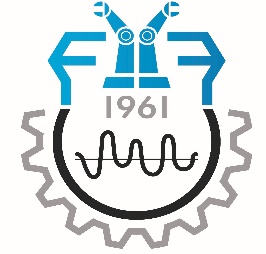 Universitatea POLITEHNICA din BucureştiFacultatea de Inginerie Industrială și RoboticăSplaiul Independenţei, 313, Sector 6, Bucureşti, RO 060042 (021) 4029520, (021) 4029302www.iir.pub.roNr.CompetenţaLocul de muncăActivităţi planificateObservaţii1Cadru didactic supervizorTutorePracticant(Student)Numele şi prenumeleFuncţiaSemnăturaData